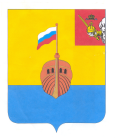 РЕВИЗИОННАЯ КОМИССИЯ ВЫТЕГОРСКОГО МУНИЦИПАЛЬНОГО РАЙОНА162900, Вологодская область, г. Вытегра, пр. Ленина, д.68тел. (81746)  2-22-03,  факс (81746) ______,       e-mail: revkom@vytegra-adm.ruКРАТКАЯ ИНФОРМАЦИЯо результатах   контрольного мероприятия в Администрации Вытегорского муниципального районаНаименование (тема) контрольного мероприятия: «Проверка и анализ состояния дебиторской задолженности по платежам в районный бюджет от сдачи в аренду муниципального имущества»Основание проведения контрольного мероприятия: пункт 2 раздела II плана работы Ревизионной комиссии Вытегорского муниципального района на 2021 год, распоряжение председателя Ревизионной комиссии Вытегорского муниципального района № 4 от 08.02.2021 годаЦель(и) контрольного мероприятия: осуществление контроля за законностью, результативностью (эффективностью и экономностью) использования средств бюджета и муниципальной собственностиОбъекты контрольного мероприятия: Администрация Вытегорского муниципального районаПроверяемый период времени:      2020 годСроки проведения контрольного мероприятия:   с 15.02.2021 г. по 15.03.2021 г.Исполнители контрольного мероприятия: О.Е.Нестерова – аудитор Ревизионной комиссии ВМРОформленные акты, заключения, справки и т.п., использованные в отчете, ознакомление с ними под расписку руководителя или иных должностных лиц, проверенных объектов, наличие письменных объяснений, замечаний или возражений и заключение аудитора по ним: акт проверки № 3 от 15 марта  2021 года., подписанный Руководителем Администрации Вытегорского муниципального района, Гл. бухгалтером Централизованной бухгалтерии МКУ «Многофункциональный центр предоставления государственных и муниципальных услуг в Вытегорском районе».Неполученные документы из числа затребованных с указанием причин или иные факты, препятствовавшие  работе:    нет.Краткая характеристика проверяемой сферы и деятельности объектов контроля (при необходимости): Юридический адрес проверяемого объекта: 162900, Вологодская область, г. Вытегра, пр.Ленина, д.68         В соответствии со статьей 15 Федерального закона от 06.10.2003 № 131-ФЗ «Об общих принципах организации местного самоуправления в Российской Федерации» (далее – Федеральный закон 131- ФЗ) владение, пользование и распоряжение имуществом, находящимся в муниципальной собственности района, относится к вопросам местного значения.         Согласно статье 51 Федерального закона 131- ФЗ органы местного самоуправления от имени муниципального образования самостоятельно владеют, пользуются и распоряжаются муниципальным имуществом в соответствии с Конституцией Российской Федерации, федеральными законами и принимаемыми в соответствии с ними нормативными правовыми актами органов местного самоуправления.         Органы местного самоуправления вправе передавать муниципальное имущество во временное или в постоянное пользование физическим и юридическим лицам, органам государственной власти Российской Федерации (органам государственной власти субъекта Российской Федерации) и органам местного самоуправления иных муниципальных образований, отчуждать, совершать иные сделки в соответствии с федеральными законами (статья 51 Федерального закона 131- ФЗ).         Статьей 31 Устава Вытегорского муниципального района исполнение полномочий по владению, пользованию и распоряжению имуществом, находящимся в муниципальной собственности района отнесено к полномочиям Администрации Вытегорского муниципального района (далее – Администрацией района). От имени Администрации района функции по управлению и распоряжению муниципальным имуществом осуществляет структурное подразделение Администрации района Комитет по управлению муниципальным имуществом (далее – КУМИ), что закреплено Положением о комитете по управлению муниципальным имуществом Администрации Вытегорского муниципального района, утвержденного распоряжением Администрации района от 23.08.2019 г. № 223-р.         Доходы, получаемые в виде арендной платы за передачу в возмездное пользование муниципального имущества, в соответствии со статьей 42 Бюджетного кодекса Российской Федерации относятся к доходам бюджетов от использования имущества, находящегося в муниципальной собственности. Поступления от сдачи в аренду имущества относятся к неналоговым доходам и в полном объеме поступают в местный бюджет (статья 62 Бюджетного кодекса Российской Федерации). Результаты контрольного мероприятия.        Анализ плановых и исполненных показателей позволяет сделать выводы о некачественном планировании и о недостаточности работы по собираемости платежей.         При учете начисленных и исполненных арендных платежей допущены нарушения Инструкции № 157н, Стандарта «Аренда», приказа Министерства финансов Российской Федерации от 06 июня 2020 г. № 85н «О Порядке формирования и применения кодов бюджетной классификации Российской Федерации, их структуре и принципах назначения»:- в бюджетном учете не отражены суммы арендных платежей за весь срок пользования объектами, начисление доходов текущего года производится не в момент возникновения требований к их плательщикам в силу договоров, а по истечению финансового года;- платежи за аренду земельных участков, находящихся в муниципальной собственности района, зачислялись в бюджет района как доходы, получаемые в виде арендной платы за земельные участки, государственная собственность на которые не разграничена.        Анализ дебиторской и кредиторской задолженности позволяет сделать выводы: - о росте дебиторской задолженности на 01.01.2021 года по сравнению с итогами на 01.01.2020 года. На увеличение дебиторской задолженности повлияли переходящая задолженность прошлых лет, низкая платежная дисциплина и как следствие увеличение задолженности по платежам за 2020 год.- о недостоверности бюджетной отчетности Администрации района в части отражения дебиторской задолженности по состоянию на 01.01.2020 года и на 01.01.2021 года, не отражения кредиторской задолженности, просроченной дебиторской и кредиторской задолженности, что является искажением бюджетной отчетности.        Анализ работы, направленной на взыскание задолженности по арендным платежам за аренду муниципального имущества свидетельствует о недостаточности принимаемых мер, низкой эффективности проделанной работы.          Администрация района как главный администратор доходов в нарушение пункта 2 статьи 160.1 Бюджетного кодекса Российской Федерации не обеспечил контроль за правильностью исчисления, полнотой и своевременностью осуществления платежей в бюджет, пеней и штрафов по ним. В нарушение статьи 13 Федерального закона от 06.12.2011 № 402-ФЗ «О бухгалтерском учете» Администрацией района не обеспечено достоверное представление информации о финансовом положении экономического субъекта на отчетные даты.         Аналогичные нарушения были выявлены в 2015 году при проверке правильности, обоснованности и полноты поступлений средств в районный бюджет от сдачи в аренду имущества, находящегося в муниципальной собственности (Акт № 10 от 15 декабря 2015 г.) и при проверке полноты и своевременности поступления в бюджет Вытегорского муниципального района доходов, получаемых в виде арендной платы за земельные участки, государственная собственность на которые не разграничена, а также средств от продажи права на заключение договоров аренды указанных земельных участков (Акт № 6 от 10 мая 2018 г.) с предложением их устранения.     Общая сумма проверенных средств – 2367,2 тыс.рублей. Сумма нарушений – 1770,4 тыс. рублей .Предложения по восстановлению и взысканию средств, наложению финансовых или иных санкций, привлечению к ответственности лиц, допустивших нарушения:      Администрации Вытегорского муниципального района в связи с выявленными фактами недостоверной бюджетной отчетности, принять меры дисциплинарной ответственности к лицам, ответственным за оформление фактов хозяйственной жизни экономического субъекта первичными учетными документами.Предложения по устранению выявленных нарушений и недостатков в управлении и ведомственном контроле, правовом регулировании проверяемой сферы:Администрации Вытегорского муниципального районаПринять меры по приведению в соответствие с приказом Министерства финансов Российской Федерации от 06 июня 2020 г. № 85н «О Порядке формирования и применения кодов бюджетной классификации Российской Федерации, их структуре и принципах назначения» поступлений доходов от арендной платы муниципального имущества.Исключить нарушение пункта 197 Инструкции № 157н, пунктов 24 и 25 Стандарта «Аренда» в бюджетном учете. Принять меры по отражению суммы арендных платежей за весь срок пользования объектами. Начисление доходов производить в момент возникновения требований к их плательщикам в силу заключенных договоров. Провести сверку расчетов с арендаторами муниципального имущества и отразить в бюджетной отчетности достоверную информацию о дебиторской (кредиторской задолженности), в том числе просроченной.Активизировать претензионную работу с арендаторами муниципального имущества, допустившими образование задолженности по арендным платежам.Обеспечить контроль за правильностью исчисления, полнотой и своевременностью осуществления арендных платежей в бюджет, пеней и штрафов по ним.Другие предложения: Материалы проверки направить в прокуратуру Вытегорского района для правовой оценки действий должностных лиц.Отчет о результатах проверки направить в Финансовое управление администрации Вытегорского муниципального района в целях осуществления контроля за применением кодов бюджетной классификации РФ поступлений арендных платежей.Предлагаемые представления и/или предписания: представление руководителю Администрации ВМРПредседатель Ревизионной комиссии                                                                       / Н.В.Зелинская/                                                                                                                           